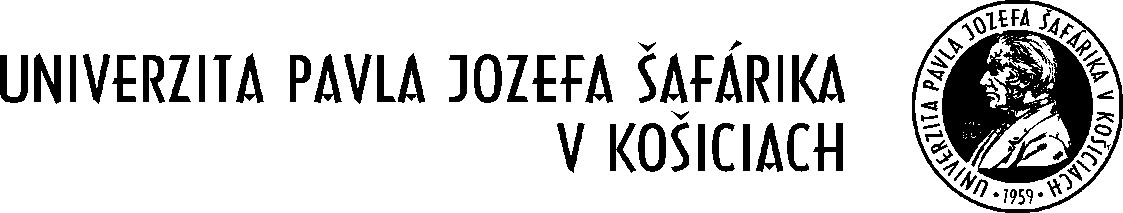 Zmluva na poskytovanie služieb„Zber, odvoz, zhodnotenie a zneškodňovania nebezpečného a iného odpadu“č. uzavretá v súlade s ust. § 269 ods. 2 a nasl. zákona č.  513/1991 Zb. - Obchodný zákonník v znení neskorších predpisov a ust. zákona č. 343/2015 Z. z. o verejnom obstarávaní a o zmene a doplnení niektorých zákonov v znení neskorších predpisov (ďalej len „zmluva“)Čl. I Zmluvné strany (ďalej spolu len „zmluvné strany“)   Čl. II Podklady pre uzatvorenie zmluvy Táto zmluva je uzatvorená ako výsledok zadávania zákazky s nízkou hodnotou postupom podľa ust. § 117 zákona č. 343/2015 Z. z. o verejnom obstarávaní a o zmene a doplnení niektorých zákonov v znení neskorších predpisov, ktorej predmetom je: „Zber, odvoz, zhodnotenie alebo zneškodnenie nebezpečného a iného odpadu“. Čl. III Právne predpisy Vzájomné vzťahy oboch zmluvných strán sa riadia ust. zákona č. 513/1991 Zb. - Obchodný zákonník               v znení neskorších predpisov, zákona č. 18/1996 Z. z. o cenách v znení neskorších predpisov                                 (ďalej len „zák. č. 18/1996 Z. z.“) a vyhláškou č. 87/1996 Z. z., ktorou sa vykonáva zákon NR SR                            č. 18/1996 Z. z. o cenách v znení neskorších predpisov (ďalej len vyhl. č. „87/1996 Z. z.“) a ust. zákona č. 79/2015 Z. z. o odpadoch a o zmene a doplnení niektorých zákonov, v znení neskorších predpisov (ďalej len „zák. č. 79/2015 Z. z.“) a súvisiacich predpisov a Vyhlášky Ministerstva životného prostredia SR č. 365/2015 Z. z., ktorou sa ustanovuje Katalóg odpadov, v znení neskoršieho predpisu (ďalej len „vyhl. č. 365/2015 Z. z“). Čl. IV Predmet zmluvy Predmetom tejto zmluvy je záväzok poskytovateľa zabezpečiť pre objednávateľa na základe samostatných objednávok odvoz, zhodnotenie a zneškodnenie odpadov, ktorých druhy                                       a jednotkové ceny za ich odvoz, zhodnotenie a zneškodnenie sú bližšie špecifikované v Prílohe                       č. 1, ktorá tvorí nedeliteľnú súčasť tejto zmluvy, Objednávateľ sa zaväzuje zaplatiť poskytovateľovi dohodnutú cenu za poskytnuté služby tvoriace predmet tejto zmluvy v súlade s touto zmluvou. Predmet zmluvy musí byť vykonávaný v súlade s ustanoveniami zák. č. 79/2015 Z. z.,                                           vyhl. č. 365/2015 Z. z. a s ustanoveniami súvisiacich predpisov.Poskytovateľ zároveň vyhlasuje, že spĺňa všetky zákonné podmienky pre nakladanie s odpadmi.Čl. V Cena a platobné podmienky Cena predmetu zmluvy je stanovená dohodu zmluvných strán v súlade s ust. zák. č. 18/1996 Z. z. a v súlade s vyhl. č. 87/1996 Z. z. Jednotkové ceny za mernú jednotku za odvoz, zhodnotenie a zneškodnenie odpadov podľa čl. IV ods. 1 sú uvedené v Prílohe č. 1 tejto zmluvy. Celková cena predmetu zmluvy podľa čl. V ods. 2 neprekročí počas trvania tejto zmluvy čiastku ................. Eur (slovom „............................. eur“) bez DPH. Cena za predmet zmluvy je výsledná cena pre objednávateľa a zahŕňa v sebe náklady na dopravu do miesta plnenia, manipuláciu, poskytnutie kontajnerov, prepravu a zneškodnenie odpadu a všetky náklady súvisiace s poskytovaním služieb podľa tejto zmluvy. Poskytovateľ sa zaväzuje, že počas platnosti tejto zmluvy nebude účtovať iné ako dohodnuté ceny uvedené v Prílohe č. 1 tejto zmluvy.K uvedeným cenám bude pripočítaná DPH v súlade s platnými a účinnými právnymi predpismi. Objednávateľovi vzniká povinnosť na zaplatenie ceny podľa ods. 2 tohto článku po riadnom splnení predmetu zmluvy poskytovateľom podľa samostatnej objednávky objednávateľa na základe vystavenej faktúry, ktorá musí byť v súlade s uvedenou objednávkou. Súčasťou faktúry musí byť potvrdenie o prevzatí odpadu poskytovateľom, opatrené odtlačkom pečiatky a podpisom povereného zástupcu objednávateľa a poskytovateľa. Objednávateľ a poskytovateľ sa zaväzujú vo všetkých písomnostiach (listoch, potvrdeniach, faktúrach, objednávkach, atď.) uvádzať číslo tejto zmluvy. Poskytovateľ vystaví objednávateľovi faktúru za skutočne prevzaté množstvo odpadu určené na skládkovanie, zneškodnenie alebo ďalšie spracovanie najneskôr do 15 kalendárnych dní nasledujúceho mesiaca a doručí  ju adresu objednávateľa. Ak poskytovateľ predloží objednávateľovi faktúru, ktorá je nesprávna, neúplná, ku ktorej nie je priložené potvrdenie o prevzatí odpadu, alebo ktorá neobsahuje všetky náležitosti daňového dokladu v zmysle platnej a účinnej právnej úpravy, objednávateľ je oprávnený predmetnú faktúru vrátiť poskytovateľovi na doplnenie alebo vystavenie novej faktúry. Po doručení opravenej, resp. novo vystavenej faktúry začína pre objednávateľa plynúť nová lehota splatnosti faktúry. Objednávateľ neposkytuje poskytovateľovi preddavok ani zálohovú platbu. Zmluvné strany sa dohodli, že lehota splatnosti faktúry je 30 dní odo dňa doručenia faktúry objednávateľovi. Objednávateľ nezodpovedá za omeškanie s úhradou faktúry, ktorá je spôsobená nepripísaním finančných prostriedkov na účet poskytovateľa zo strany finančného ústavu. Čl. VI Termín, miesto a spôsob plnenia Miestom plnenia je: Univerzita Pavla Jozefa Šafárika v Košiciach, Šrobárova 2, 041 80 Košice, Rektorát, fakulty a ostatné pracoviská objednávateľa, bližšie špecifikované v samostatnej objednávke. Poskytovateľ sa zaväzuje prevziať odpad, na základe písomnej objednávky objednávateľa najneskôr do 5 pracovných dní, s výnimkou odpadov, ktoré v zmysle objednávky alebo právnych predpisov musia byť poskytovateľom prevzaté do 24 hodín od objednania služby. Prevzatím odpadu prechádza na poskytovateľa vlastnícke právo k prevzatému odpadu                                      a poskytovateľ preberá na seba zodpovednosť za ďalšie nakladanie s odpadom v zmysle platnej a účinnej legislatívy. Objednávateľ sa zaväzuje, že bude vykonávať zber a uskladňovanie odpadov v nepoškodených kontajneroch, vlastných nádobách, alebo vreciach na to určených právnym predpisom podľa druhu odpadu, a to až do prevzatia týchto odpadov poskytovateľom. Čl. VII Zmluvné sankcie V prípade omeškania poskytovateľa s plnením predmetu zmluvy podľa samostatnej objednávky                     v termíne dohodnutom v čl. VI ods. 2  tejto zmluvy je objednávateľ oprávnený požadovať od poskytovateľa zmluvnú pokutu vo výške 0,1 % z ceny tej časti predmetu zmluvy, ktorej sa omeškanie týka a to za každý aj začatý deň omeškania. Objednávateľ zmluvnú pokutu neuplatní                   v prípadoch charakterizovaných ako vyššia moc.   V prípade omeškania objednávateľa s úhradou faktúry v dohodnutej lehote splatnosti je poskytovateľ oprávnený uplatniť voči objednávateľovi úrok z omeškania vo výške 0,1 %                                   z neuhradenej fakturovanej čiastky za každý aj začatý deň omeškania s výnimkou prípadu uvedeného v čl. V ods. 11 tejto zmluvy alebo okolnosti charakterizovanej ako vyššia moc. Čl. VIII Ukončenie zmluvy Ktorákoľvek zo zmluvných strán je oprávnená odstúpiť od tejto zmluvy pri podstatnom porušení zmluvnej povinnosti a požadovať náhradu škody, ktorá jej vznikla zavinením druhej zmluvnej strany. Zmluvné strany sa dohodli, že za podstatné porušenie zmluvnej povinnosti budú považovať porušenie akejkoľvek povinnosti vyplývajúcej z tejto zmluvy. Úplná alebo čiastočná zodpovednosť zmluvnej strany je vylúčená v prípadoch zásahu vyššej moci.  Objednávateľ je oprávnený okamžite odstúpiť od zmluvy najmä ak: poskytovateľ je opakovane a/alebo viac ako 2 pracovné dni v omeškaní s riadnym plnením predmetu zmluvy, sa voči poskytovateľovi vedie konkurzné konanie alebo bol podaný návrh na začatie konkurzného konania, resp. návrh na začatie konkurzného konania bol zamietnutý z dôvodu nedostatku majetku alebo ak bolo voči poskytovateľovi začaté vyrovnávacie konanie alebo  c) poskytovateľ vstúpil do likvidácie. Poskytovateľ je oprávnený okamžite odstúpiť od zmluvy najmä ak: objednávateľ je v omeškaní s úhradou faktúr viac ako 90 dní po lehote ich splatnosti, objednávateľ nevykonáva zber a uskladňovanie odpadov v nepoškodených kontajneroch, vlastných nádobách, alebo vreciach na to určených právnym predpisom podľa druhu odpadu napriek tomu, že ho na to poskytovateľ upozornil, objednávateľ opakovane, najmenej dva krát po sebe, znemožnil poskytovateľovi prístup                            k odpadu v čase dohodnutom alebo ohlásenom ako čas odberu. Odstúpenie od zmluvy musí byť písomne s uvedením dôvodu, pre ktorý strana odstupuje od zmluvy a doručené druhej strane alebo považované za doručené v zmysle čl. XI ods. 1 tejto zmluvy.  O skutočnostiach podľa ods. 4 písm. b) a c ) je poskytovateľ povinný objednávateľa bezodkladne informovať, inak zodpovedá objednávateľovi za škodu vzniknutú v dôsledku porušenia tejto povinnosti. Ktorákoľvek zo zmluvných strán je oprávnená túto zmluvu vypovedať i bez udania dôvodu. Výpoveď musí byť písomná a doručená druhej zmluvnej strane alebo považovaná za doručenú podľa čl. XI ods. 1 tejto zmluvy. Výpovedná lehota je 3 mesiace a začína plynúť od prvého dňa mesiaca, nasledujúceho po doručení výpovede druhej zmluvnej strane. Vypovedanie tejto zmluvy neovplyvňuje splnenie záväzkov oboch zmluvných strán vyplývajúcich z konkrétnych objednávok uzavretých na základe tejto zmluvy.     Čl. IXZmena zmluvyTúto zmluvu je možné počas jej trvania zmeniť iba vzostupne číslovanými písomnými dodatkami, ktoré sa po podpísaní zmluvnými stranami a nadobudnutí účinnosti stávajú jej nedeliteľnou súčasťou, ak tieto nebudú v rozpore s ust. § 18 zákona o verejnom obstarávaní.Túto zmluvu je možné počas jej trvania zmeniť bez nového verejného obstarávania dodatkom k tejto zmluve, avšak maximálne do 10 % hodnoty pôvodnej zmluvnej ceny uvedenej v čl. V ods. 3 tejto zmluvy.Túto zmluvu je objednávateľ oprávnený zmeniť vo forme písomného dodatku k tejto zmluve počas jej trvania v nasledovných prípadoch, ak:nastane potreba realizácie doplňujúcich služieb, ktoré sú nevyhnutné pre splnenie predmetu zmluvy, avšak nie sú zahrnuté v tejto zmluve, nakoľko ich poskytuje  pôvodný poskytovateľ                            a zmena poskytovateľa nie je možná z ekonomických alebo technických dôvodov, pričom ide najmä o požiadavku vzájomnej zameniteľnosti alebo interoperability s existujúcimi službami                                a spôsobí objednávateľovi významné ťažkosti alebo podstatnú duplicitu nákladov, pričom hodnota všetkých oprávnených zmien nepresiahne 50 % hodnoty pôvodnej zmluvy podľa čl. V ods. 3 tejto zmluvy,potreba zmeny zmluvy vyplynie z okolností, ktoré objednávateľ nemohol pri vynaložení náležitej starostlivosti predvídať,v prípade vzniku skutočností definovaných ako vyššia moc alebo nepredvídaných  prekážok zo strany objednávateľa, nastane potreba vykonať formálne alebo administratívne zmeny zmluvy (napr. zmena  v osobe štatutárneho orgánu, sídla, zmena čísla bankového účtu a pod.).Zmluvné strany sú oprávnené dodatkom predĺžiť dobu trvania tejto zmluvy v prípade, ak počas pôvodne dohodnutej doby trvania tejto zmluvy nedôjde k vyčerpaniu celkovej zmluvnej ceny podľa čl. V ods. 3 tejto zmluvy v celom rozsahu.Čl.  XSubdodávateliaZoznam subdodávateľov poskytovateľa, ktorý predložil poskytovateľ do času uzavretia zmluvy spolu  s uvedením údajov o všetkých známych subdodávateľoch v zmysle § 41 zákona o verejnom obstarávaní, údaje o osobe oprávnenej konať za subdodávateľa v rozsahu meno a priezvisko, adresa pobytu a dátum narodenia tvorí Prílohu č. 2 k tejto zmluve. Poskytovateľ je povinný písomne oznámiť objednávateľovi akúkoľvek zmenu údajov o subdodávateľovi, a to do piatich pracovných dní odo dňa, kedy sa poskytovateľ dozvedel o tejto zmene. Ak v čase uzavretia zmluvy poskytovateľovi neboli známi subdodávatelia a poskytovateľ má                            v úmysle realizovať predmet tejto zmluvy prostredníctvom subdodávateľa, poskytovateľ tak môže urobiť iba s predchádzajúcim písomným súhlasom objednávateľa. Zámer realizácie predmetu tejto zmluvy prostredníctvom subdodávateľa poskytovateľ bezodkladne písomne oznámi objednávateľovi  s uvedením údajov o osobe oprávnenej konať za subdodávateľa v rozsahu meno a priezvisko, adresa pobytu a dátum narodenia. K zmene subdodávateľa môže dôjsť len po odsúhlasení objednávateľom. Poskytovateľ je povinný najneskôr 5 pracovných dní pred dňom, ktorý predchádza dňu, v ktorom nastane zmena subdodávateľa, písomne oznámiť objednávateľovi zámer zmeny subdodávateľa s uvedením identifikačných údajov pôvodného aj nového subdodávateľa, údaje o osobe oprávnenej konať za subdodávateľa v rozsahu meno a priezvisko, adresa pobytu a dátum narodenia (aktualizovaný zoznam subdodávateľov. Poskytovateľ je povinný postupovať pri výbere subdodávateľa tak, aby náklady vynaložené na zabezpečenie plnenia predmetu zmluvy boli primerané jeho kvalite a cene a tak, že subdodávatelia podieľajúci sa na plnení predmetu zmluvy budú kvalifikovaní na svoje profesie vzťahujúce sa na plnenie tejto zmluvy a budú mať potrebné oprávnenia a osvedčenia potrebné k plneniu predmetu zmluvy.Čl. XI Záverečné ustanovenia Zmluvné strany sa dohodli, že akékoľvek písomnosti, vyplývajúce z právneho vzťahu založeného touto zmluvou, sa budú doručovať na adresu sídla zmluvných strán. Písomnosti (napr. faktúry, výpoveď zmluvy, odstúpenie od zmluvy, uplatnenie zmluvnej pokuty) sa považujú za doručené aj v prípade, ak sa doporučená zásielka adresovaná na adresu sídla zmluvnej strany vráti druhej (odosielajúcej) zmluvnej strane ako neprevzatá (napríklad z dôvodu odopretia prevzatia písomnosti alebo neprevzatia písomnosti v odbernej lehote, prípadne z dôvodu neznámeho adresáta);                                v uvedenom prípade sa písomnosti považujú za doručené dňom, keď boli odosielajúcej zmluvnej strane vrátené i keď sa adresát o tom nedozvedel. Táto zmluva sa uzatvára na dobu určitú, a to na obdobie 12 mesiacov odo dňa jej účinnosti, alebo do vyčerpania finančného limitu, stanoveného v čl. V ods. 3, t. j. ............,- Eur bez DPH, podľa toho, ktorá z uvedených právnych skutočností nastane skôr. Zmluvné strany sú oprávnené dodatkom predĺžiť dobu trvania tejto zmluvy v prípade, ak počas pôvodne dohodnutej doby trvania tejto zmluvy nedôjde k vyčerpaniu celkovej zmluvnej ceny podľa čl. V ods. 3 tejto zmluvy v celom rozsahu. Táto zmluva nadobúda platnosť dňom jej podpísania oboma jej stranami a účinnosť odo dňa nasledujúceho po dni jej zverejnenia v Centrálnom registri zmlúv Úradu vlády Slovenskej republiky. Táto zmluva je vyhotovená v štyroch rovnopisoch, z ktorých poskytovateľ dostane dva                                         a objednávateľ dva rovnopisy. Zmluvné strany si zmluvu riadne prečítali, jej obsahu porozumeli a na znak súhlasu s jej znením ju osoby oprávnené konať menom zmluvných strán vlastnoručne podpísali.  Nedeliteľnou súčasťou zmluvy je: Príloha č. 1 – Druhy a ocenený zoznam vybraných položiek predmetu zmluvy Príloha č. 2 – Zoznam subdodávateľov V ..................., dňa ..................... 2020 	 	                     V ..................., dňa ............................2020                Za poskytovateľa:  	 	 	 	 	          Za  objednávateľa: ...........................................................                          .................................................................              	                          	    	                                                           prof. RNDr. Pavol Sovák, CSc. rektorPríloha č. 2Zoznam subdodávateľovPredmet zmluvy:Zber, odvoz, zhodnotenie a zneškodňovania nebezpečného a iného odpaduV ...................... dňa.............................			V Košiciach dňa ............................Za poskytovateľa:	Za objednávateľa:......................................................................		...............................................................meno, priezvisko, titul, funkcia			        		prof. RNDr. Pavol Sovák, CSc.podpis oprávnenej osoby(osôb) zhotoviteľa	                                                rektorPoskytovateľ   Obchodné meno: Sídlo: Štatutárny orgán: IČO: DIČ: IČ DPH: Bankové spojenie: Číslo účtu: IBAN: Kontakt e- mail: Tel. č./fax. č.: Zápis v obch. registri:  (ďalej len „poskytovateľ“) Objednávateľ  	 Názov: 	 Univerzita Pavla Jozefa Šafárika v Košiciach Sídlo:  	 	 Šrobárova 2, 041 80  Košice Štatutárny orgán: 	 prof. RNDr. Pavol Sovák, CSc. – rektor IČO:  	 	 	 00397768 IČ DPH: 	 	 SK2021157050 Bankové spojenie:          Štátna pokladnica, Bratislava Číslo účtu: 	 	 7000241770/8180   IBAN:  	 	 (ďalej len „objednávateľ“)SK Názov subdodávateľa,  sídlo subdodávateľaIČOPodiel subdodávky z celkovej ceny predmetu zákazky:profesia % subdodávkyOsoba oprávnená konať za subdodávateľa (meno a priezvisko, funkcia, adresa pobytu, dátum narodenia)